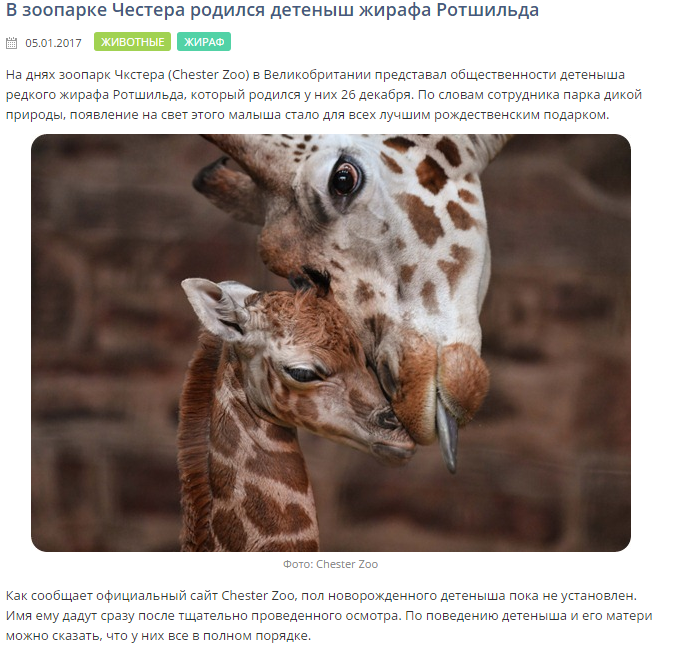 На днях зоопарк Честера (Chester Zoo) в Великобритании представил общественности детеныша жирафа редкого подвида Ротшильда.  Малыш родился у них 26 декабря. По словам сотрудника парка дикой природы появление на свет этого жирафа стало для всех лучшим рождественским подарком. Как сообщает официальный сайт Chester Zoo, пол новорожденного пока не установлен. Имя ему дадут сразу после тщательно проведенного осмотра. По поведению детеныша и его матери можно видеть, что у них все в полном порядке.